Тест по роману в стихах А. С. Пушкина «Евгений Онегин»1. В какой момент мы знакомимся с главным героем?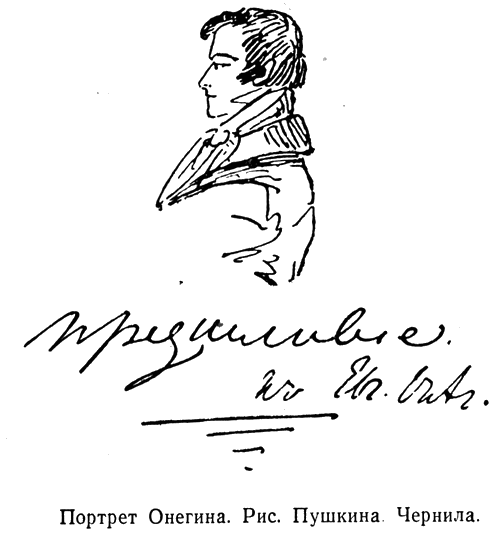 А) возвращается с бала;Б) едет в деревню к дяде; В) отправляется в театр;Г) гуляет по Невскому проспекту.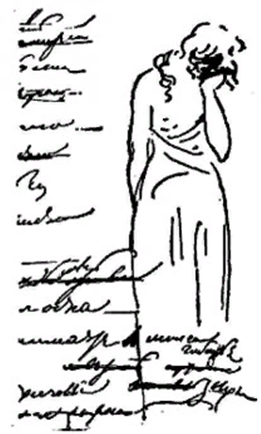 4.Как поступил Онегин после получения письма Татьяны?А) написал страстный ответ Татьяне и начал ухаживать;Б) высмеял её, за что был вызван на дуэль;В) предостерег от подобных ошибок и признался, что не готов к семейной жизни;Г) испугался женитьбы и уехал прочь.5.К каким персонажам можно отнести данные характеристики?7. Кого характеризуют эти слова?Им овладело беспокойство.	Охота к перемене мест.А) Онегина;   Б) Ленского;	 В) Мужа Татьяны; Г) Отца Татьяны.
8. Какого зверя увидела Татьяна во сне?А) зайца;   Б) медведя;   В) лису;   Г) змею.9. Онегин родился в городе:А) Петербург;     Б) Москва;     В) Париж.10. В какой город Татьяна едет на "ярмарку невест"? А) Петербург;     Б) Москва;     В) Париж;     Г) Лондон.Ответы:БГГВА-Ленский, Б – Онегин, В – Татьяна, Г – ОльгаЛенскийАБАБ2. Как воспринимает высшее общество юного Онегина?А) он коварный сердцеед;Б) он опасный вольнодумец;В) он романтик и поэт;Г) он умен и очень мил.3. После какого праздника Ленский вызывает Онегина на дуэль?А) после именин Ольги;Б) после бала у Онегина;В) после свадьбы Ольги и Ленского;Г) после именин Татьяны.А) романтичность, образованность, восторженность, талант;Б) пресыщенность, скука, эгоизм;В) мечтательность, одухотворенность, глубина чувств;Г) веселость, игривость, резвость, ветреность;6.Вставьте недостающее слово (фамилию героя):Мой бедный……! Изнывая,Недолго плакала она.